太陽館2019年太陽魔法-日食觀測錄取名單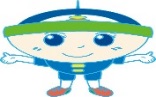 ◎課程日期3月23日(六)9：30-11：30，請學員與家長提前10分鐘報到◎若有任何問題請洽科學活動組 李老師 連絡電話05-2864905組 別學員姓名組 別學員姓名1藍○綺16江○脩2藍○瑝17江○語3黃○庭18鄭○勻4謝○寬19鄭○湊5嚴○絜20蔡○真6嚴○睿21嚴○碩7陳○翔22曹○人8陳○琪23陳○妤9曾○馨24吳○芸10林○呈25吳○螢11林○哲26林○霆12陳○儒27戴○洋13陳○君2814黃瑋○2915黃○婕30